Publicado en Madrid el 20/05/2016 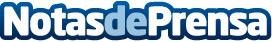 Entregados los IED Madrid Design AwardsEntregados los IED Madrid Design Awards: premios a las iniciativas que nos han hecho hablar de diseño en el último añoDatos de contacto:IED Madrid914 48 04 44Nota de prensa publicada en: https://www.notasdeprensa.es/entregados-los-ied-madrid-design-awards_1 Categorias: Nacional Interiorismo Moda Madrid Eventos Premios http://www.notasdeprensa.es